附件1东北师范大学
2017年高水平运动队篮球专项测试方法与评分标准为进一步保证选拔优秀篮球运动员进入我校篮球高水平运动队，科学评价不同位置运动员，针对不同位置运动员的技术特点，采用统一项目考核和分类设项考核相结合的考核办法。考试内容包括投篮、不同位置专项技术、实战能力三个部分。投篮考核采用达标的方式评分，分值为20分；专项考核采用技术评定和达标相结合的方式评分，其中技术评定分值为10分，达标分值为20分；实战能力考核采用技术评定的方式评分，分值为50分。具体测试方法如下：一、投篮 1、测试方法：以篮圈中心垂直投影点为圆心，为半径画弧，考生在弧线外进行1分钟自投自抢，投篮方式不限，记投中次数。每人两次测试机会，记最佳成绩。投篮必须在弧线外，踩线投中无效。2、计分标准：（见表一）表一  投篮计分表二、不同位置专项技术考核内容、测试方法及评分标准（一）后卫1、考核内容：运、传、投综合技术2、测试方法：测试者在端线中点外①的位置，两名考评员分别站在罚球线与边线交汇处和 的位置，测试者运球起动同时计时表开始计时，测试者必须在3分线以内将球传给位于位置的考评员，然后快跑接位于位置考评员的回传球上篮，球中篮后再运球在3分线以内将球传给位于 位置的考评员，然后快跑接位于位置考评员的回传球上篮。球中篮后快速抢到篮板球运球到位于中线距离边线处②的位置做后转身运球至3分线外投3分球，如投篮不中必须抢到篮板球以任何方式将球投中为止，再次运球至②的位置做背后运球至3分线外投3分球，如投篮不中必须抢到篮板球以任何方式将球投中，球中篮时同时停表。每人两次测试机会，记最佳成绩。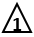 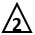 （如图1所示）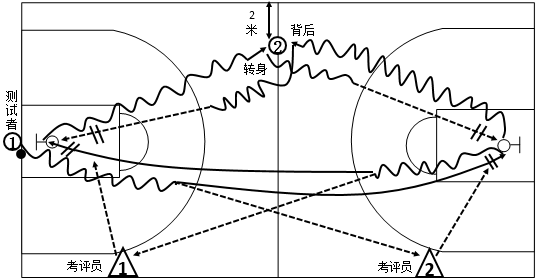 图一3、评分标准（1）技评标准10分（见表二）表二  运、传、投综合技术评分表（2）达标计分标准20分（见表三）表三  运、传、投综合技术达标计分表（二）前锋1、考核内容：一分钟五点十次跑动投篮技术2、测试方法：测试者在三分线外弧顶处①的位置投第一次篮开始计时，投篮后切向篮下溜底线到球篮左侧零度角②的位置投第二次篮，然后沿三分线外移动到③的位置投第三次篮，投篮后溜底线至球篮右侧零度角④的位置投第四次篮，再沿三分线外移动到⑤的位置投第五次篮，然后溜底线到球篮左侧零度角⑥的位置投第六次篮，再沿三分线外移动到⑦的位置投第七次篮，然后溜底线到球篮右侧零度角⑧的位置投第八次篮，再沿三分线外移动到⑨的位置投第九次篮，最后移动到起点①处的位置投第十次篮，投篮出手后停止计时。每人两次测试机会，记最佳成绩（如图2所示）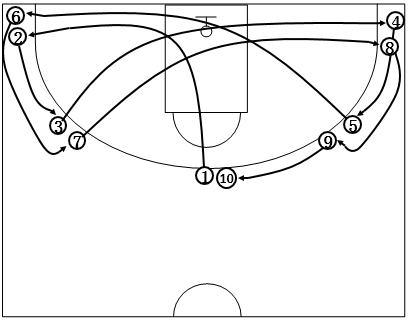 图二3、评分标准：（1）技评标准10分（见表四）表四  一分钟五点十次跑动投篮技术评分表（2）达标计分标准20分（见表五）表五  一分钟五点十次跑动投篮达标计分表（三）中锋1、考核内容：（1）三点6次进攻技术（2）助跑摸高        2、测试方法：（1）三点6次进攻技术测试方法测试者由①内中锋位置开始上提到②的位置接考评员的传球进攻，投篮后自抢篮板球，回传给考评员 ，再上提到②的位置接考评员的传球进攻；自抢篮板球，再回传给考评员 ，上提②位置，当考评员将球传给考评员 时，测试者从左侧下切到①的位置接考评员 的传球进攻。投篮后自抢篮板球，回传给考评员 ，再上提到②位置，当考评员 将球传给考评员 时，测试者再次从左侧下切到①的位置接考评员的传球进攻；投篮后自抢篮板球，再回传给考评员，上提到②位置，当考评员将球传给考评员时，测试者从右侧下切到③的位置接考评员的传球进攻。投篮后自抢篮板球，回传给考评员，再上提到②位置，当考评员 将球传给考评员时，测试者再次从右侧下切到③的位置接考评员的传球进攻。（如图3所示）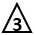 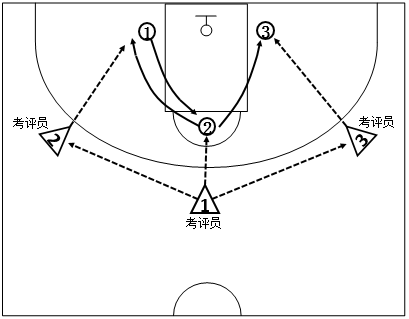 图三（2）助跑摸高，助跑的助跑和起跳的方式不限。每人两次机会，计次最佳成绩。3、评分标准（1）三点6次进攻技术技评标准10分（见表六）表六  三点6次进攻技术评分表（2）助跑摸高20分（见表七）表七  助跑摸高计分表三、实战能力1、测试方法：12分钟实战比赛2、评分标准50分（见表八）表八  实战能力评分表男女成绩（次）10987654321分值2018161412108642分值10—98.9—87.9—76.9—65.9以下评分标准技术动作非常熟练，传球非常准确。技术动作熟练，传球准确。技术动作较为熟练，传球较为准确。技术动作一般，传球欠准确性。技术较差，不能够准确传球。分值成绩（秒）成绩（秒）分值成绩（秒）成绩（秒）分值男女分值男女20303510404519.530.535.59.540.545.51931369414618.531.536.58.541.546.51832378424717.532.537.57.542.547.51733387434816.533.538.56.543.548.51634396444915.534.539.55.544.549.51535405455014.535.540.54.545.550.51436414465113.536.541.53.546.551.51337423475212.537.542.52.547.552.51238432485311.538.543.51.548.553.51139441495410.539.544.50.549.554.5分值10—98.9—87.9—76.9—65.9以下评分标准技术动作非常规范，运用非常熟练。技术动作规范，运用合理。技术动比较为规范，运用较为合理。技术动作一般，运用能力一般技术较差，不能够合理运用。中次87654321分值2018161410642分值10—98.9—87.9—76.9—65.9以下评分标准技术非常熟练，并且运用非常合理技术熟练运用合理。技术较为熟练运用较为合理。技术一般运用不熟练技术及运用能力较差分值成绩（米）成绩（米）分值成绩（米）成绩（米）分值男女分值男女203.453.00103.252.8019.53.442.999.53.242.79193.432.9893.232.7818.53.422.978.53.222.77183.412.9683.212.7617.53.402.957.53.202.75173.392.9473.192.7416.53.382.936.53.182.73163.372.9263.172.7215.53.362.915.53.162.71153.352.9053.152.7014.53.342.894.53.142.69143.332.8843.132.6813.53.322.873.53.122.67133.312.8633.112.6612.53.302.852.53.102.65123.292.8423.092.6411.53.282.831.53.082.63113.272.8213.072.6210.53.262.810.53.062.61分值50—4039—3029—2019—109—0评分标准技术动作非常规范，运用非常合理。战术配合意识非常强，实战效果非常好。技术动作规范，运用合理。战术配合意识强，实战效果好技术动作较为规范，运用较为合理。战术配合意识较强，实战效果较好。技术动作基本规范，运用基本合理。战术配合意识及实战效果一般。技术动作不规范，运用不太合理。战术意识及实战效果较差。